1 июня специалистами ДЦ «Исток» была проведена праздничная онлайн программа ко Дню защиты детей: «Дорогою добра», в которую были включены поздравления от специалистов ДЦ «Исток» (в группах вайбер и социальных сетях), был показан видеоролик по итогам фото акции: «Улыбайся», а также прошла трансляция детского радио по громкой связи под названием: «Маленькая страна». В продолжении в группах вайбер показали праздничную онлайн программу: «Дорогою добра» и в завершении поздравительных мероприятий была проведена акция-поздравление по улицам села Сосновка: «Улыбка каждому». 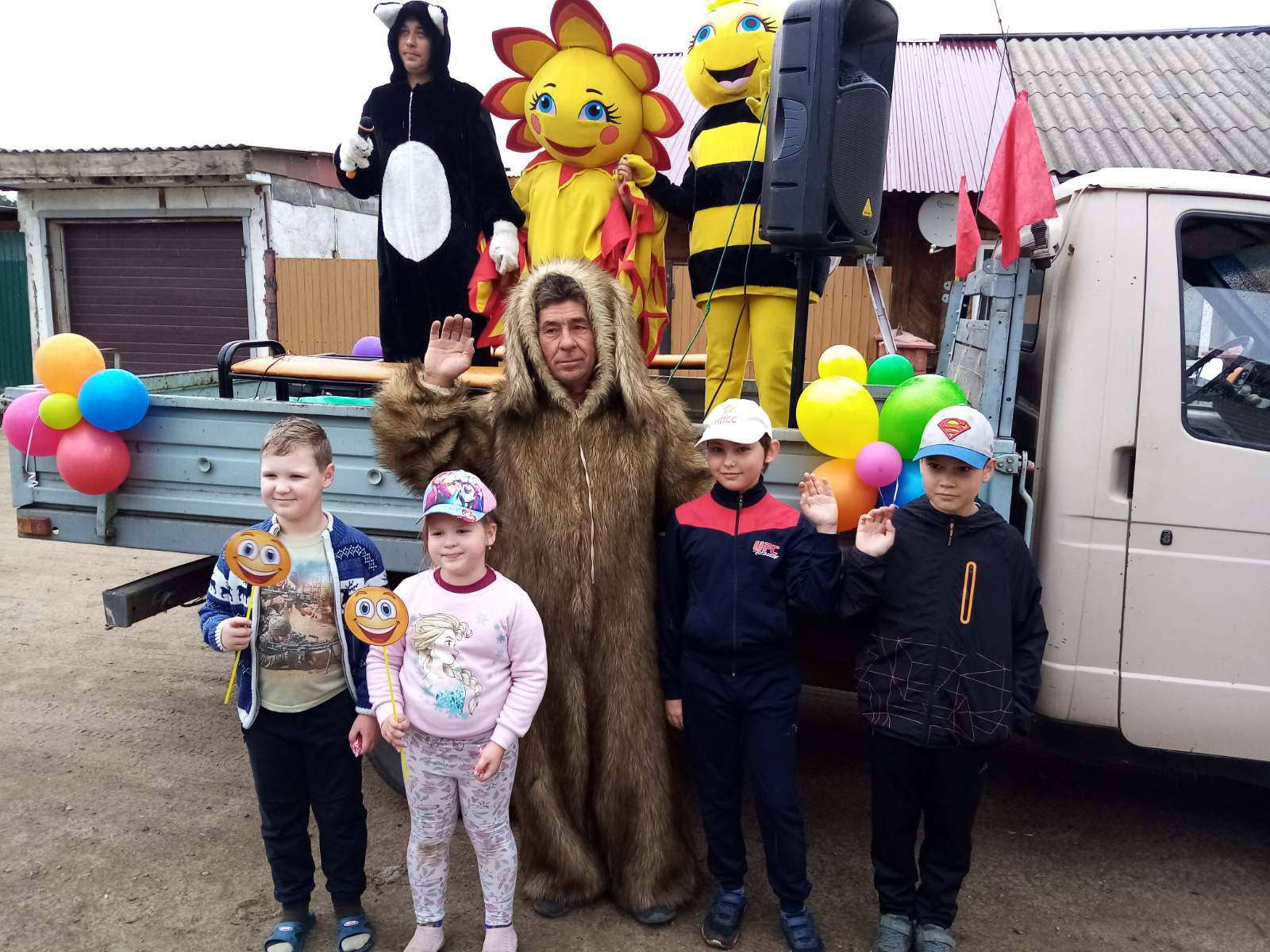 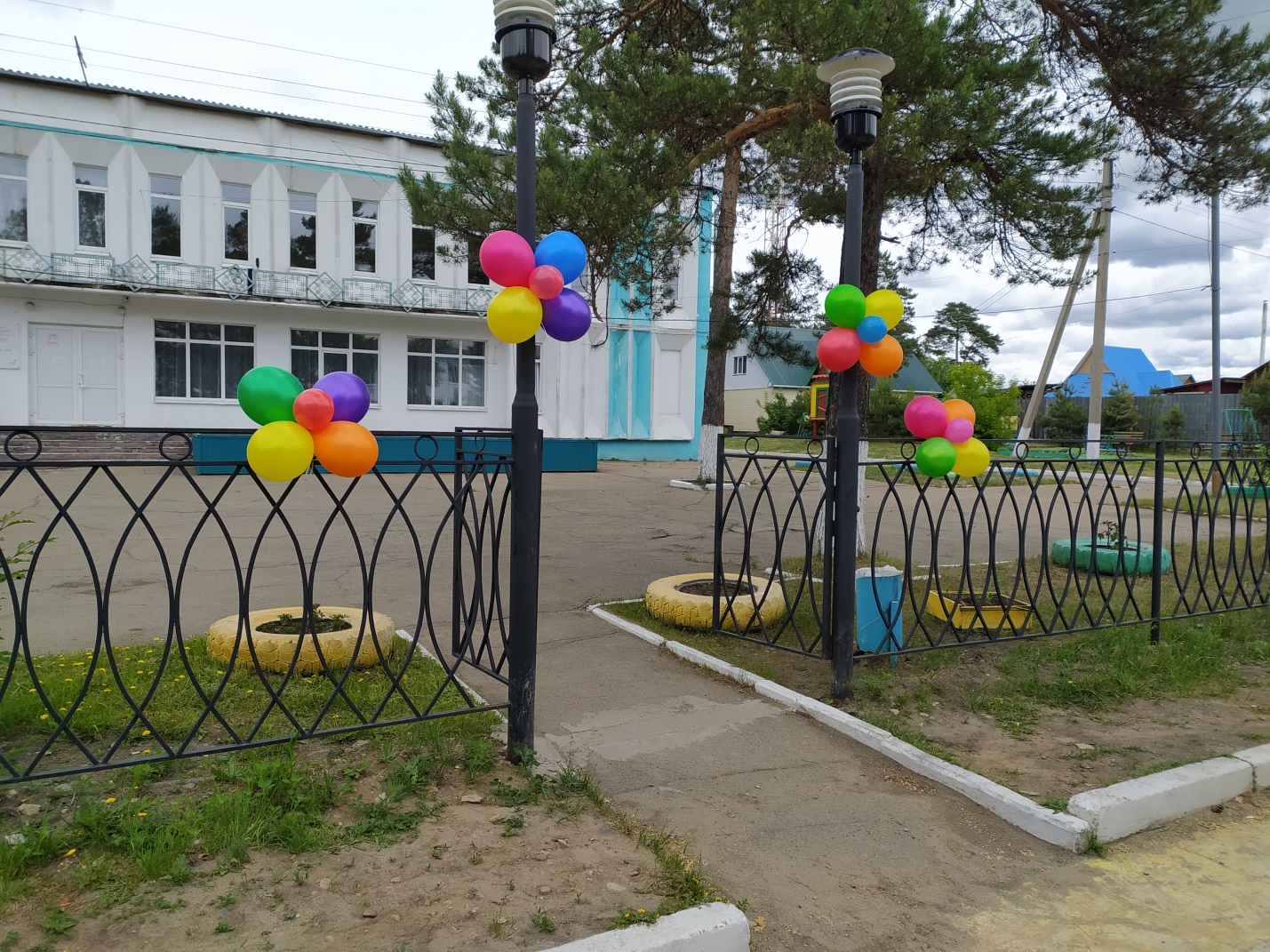 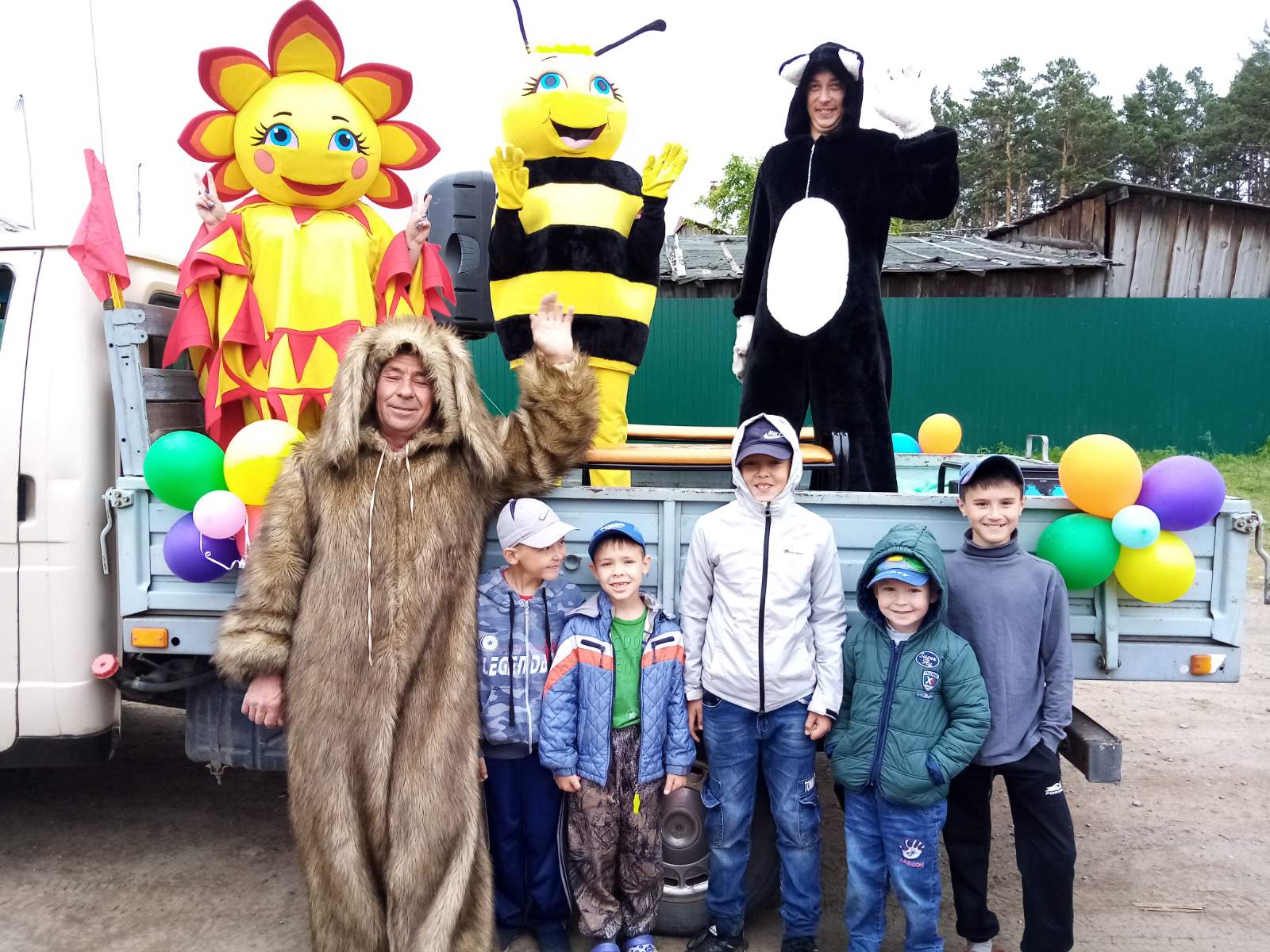 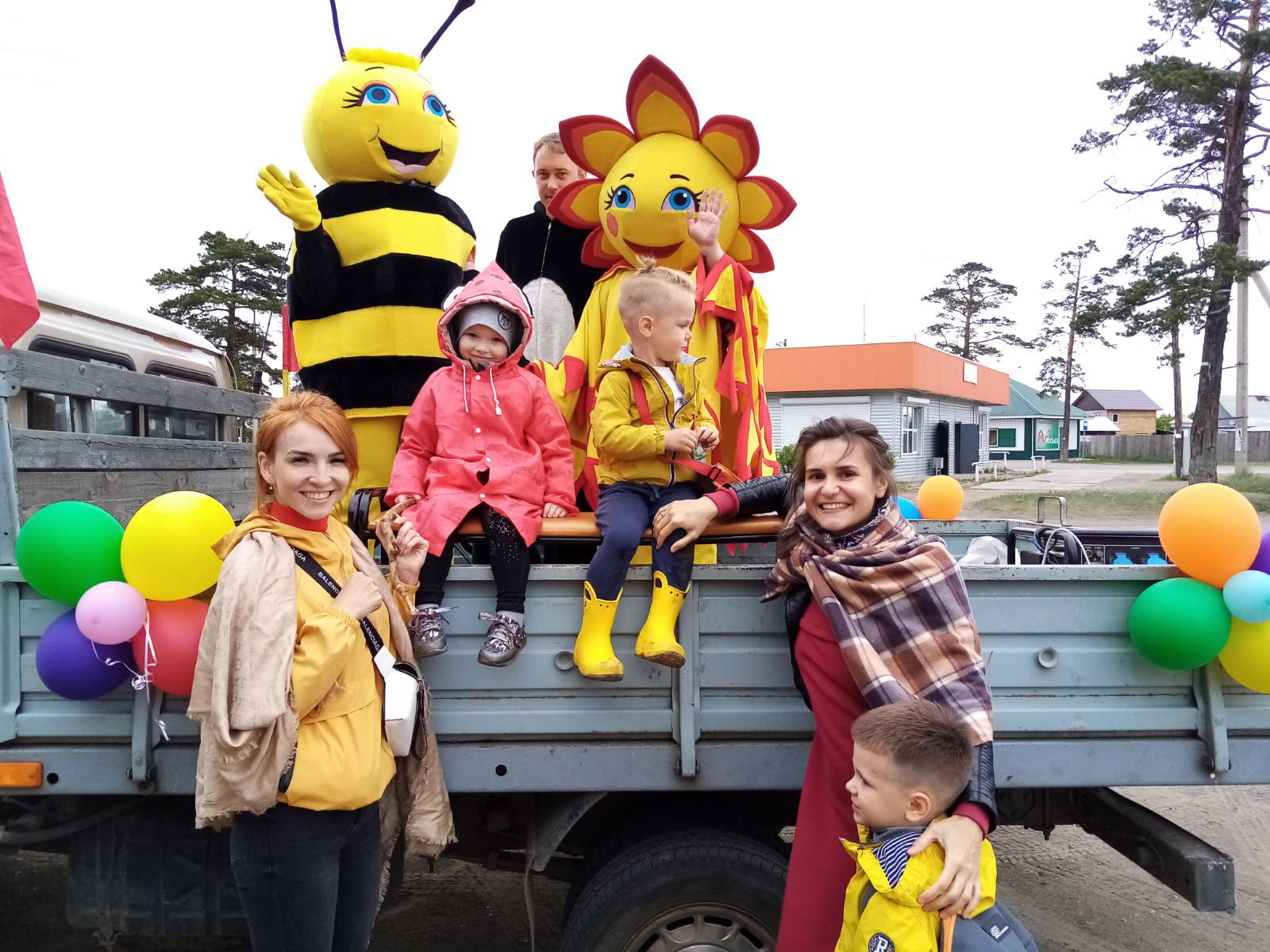 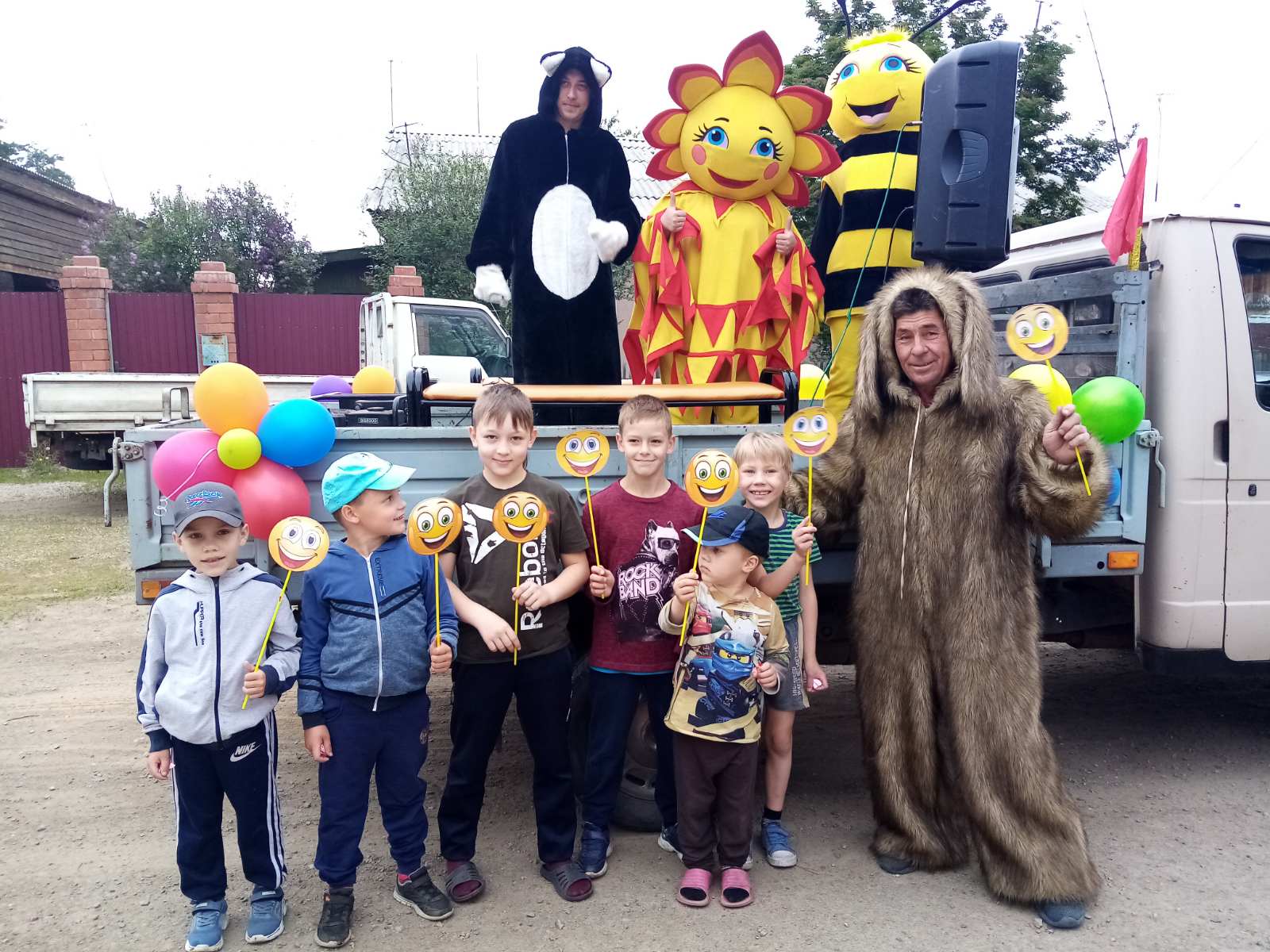 